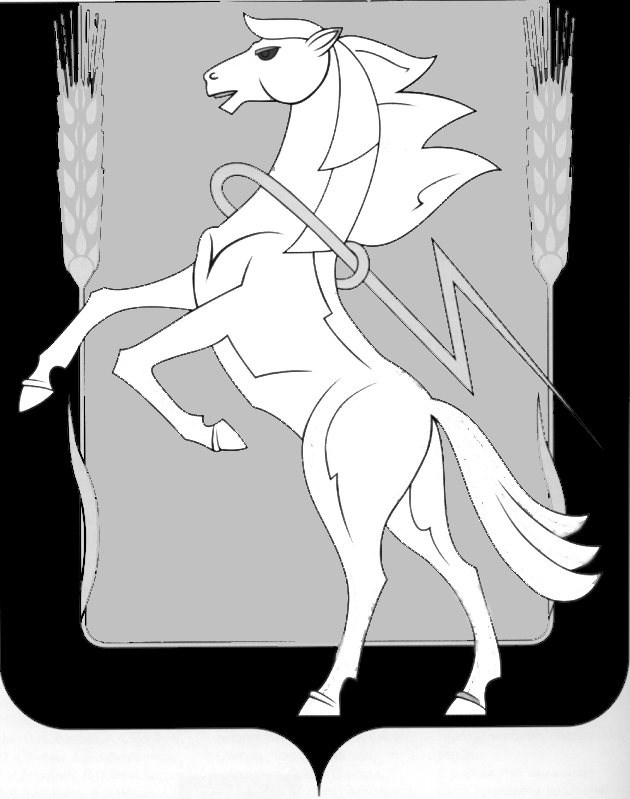 СОБРАНИЕ ДЕПУТАТОВ СОСНОВСКОГО МУНИЦИПАЛЬНОГО РАЙОНА пятого созыва РЕШЕНИЕ от«20»  февраля  2019 г.  №  539 О внесении изменений и дополнений в Положение"О муниципальном земельном контроле на территории Сосновского муниципального района", утвержденное Решением Собрания депутатов Сосновского муниципального района от 15.02.2017 г.  N 255   В целях упорядочения деятельности при проведении муниципального земельного контроля на территории Сосновского муниципального района и в связи с изменениями законодательства, в соответствии с Федеральным законом от 6 октября 2003 года № 131-ФЗ «Об общих принципах организации местного самоуправления в Российской Федерации», Федеральным законом от 26 декабря 2008 года № 294-ФЗ (с внесенными изменениями и дополнениями от 03.08.2018 г. № 316-ФЗ) «О защите прав юридических лиц и индивидуальных предпринимателей при осуществлении государственного контроля (надзора) и муниципального контроля», Земельным кодексом Российской Федерации, Законом Челябинской области от 13 апреля 2015 года № 154-ЗО «О земельных отношениях», Уставом Сосновского муниципального района, Собрание депутатов Сосновского муниципального района пятого созыва, РЕШАЕТ:1. Внести в Положение "О муниципальном земельном контроле на территории Сосновского муниципального района ", утвержденное Решением Собрания депутатов Сосновского муниципального района от 15.02.2017г. N 255, следующие изменения и дополнения:1) п. п. 2 и 3 п. 6 изложить в следующей редакции:2) обеспечение соблюдения юридическими лицами, индивидуальными предпринимателями и гражданами установленных в соответствии с земельным законодательством, градостроительным законодательством, законодательством об охране окружающей среды, санитарно-эпидемиологическим законодательством в отношении объектов земельных отношений на территории Сосновского муниципального района требований законодательства Российской Федерации, законодательства Челябинской области, требований, установленных муниципальными правовыми актами (далее - обязательных требований, требований, установленных муниципальными правовыми актами); 3) систематическое наблюдение за исполнением обязательных требований, требований, установленных муниципальными правовыми актами, анализ и прогнозирование состояния исполнения обязательных требований юридическими лицами, индивидуальными предпринимателями и гражданами в процессе своей деятельности;2) п. 11 изложить в следующей редакции:Основанием для проведения внеплановой проверки является:1) истечение срока исполнения юридическим лицом, индивидуальным предпринимателем, гражданином ранее выданного предписания об устранении выявленного нарушения обязательных требований и(или) требований, установленных муниципальными правовыми актами;2)мотивированное представление сотрудника Комитета по управлению имуществом и земельным отношениям Сосновского муниципального района по результатам анализа результатов мероприятий по контролю без взаимодействия с юридическими лицами, индивидуальными предпринимателями, рассмотрения или предварительной проверки поступивших в Комитет по управлению имуществом и земельным отношениям  Сосновского муниципального района обращений и заявлений граждан, в том числе индивидуальных предпринимателей, юридических лиц, информации от органов государственной власти, органов местного самоуправления, из средств массовой информации о следующих фактах:а) возникновение угрозы причинения вреда жизни, здоровью граждан, вреда животным, растениям, окружающей среде, объектам культурного наследия( памятникам истории и культуры) народов Российской Федерации, музейным предметам и музейным коллекциям. включенным в состав Музейного фонда Российской Федерации, особо ценным, в том числе уникальным, документам Архивного фонда Российской Федерации, документам, имеющим особое историческое, научное, культурное значение, входящим в состав национального библиотечного фонда, безопасности государства, а также угрозы чрезвычайных ситуаций природного и техногенного характера;б) причинение вреда жизни, здоровью граждан, вреда животным, растениям, окружающей среде, объектам культурного наследия( памятникам истории и культуры) народов Российской Федерации, музейным предметам и музейным коллекциям. включенным в состав Музейного фонда Российской Федерации, особо ценным, в том числе уникальным, документам Архивного фонда Российской Федерации, документам, имеющим особое историческое, научное, культурное значение , входящим в состав национального библиотечного фонда, безопасности государства, а также возникновение чрезвычайных ситуаций природного и техногенного характера;Внеплановая выездная проверка юридических лиц, индивидуальных предпринимателей может быть проведена по основаниям, указанным в абзацах 4,5 настоящего пункта после согласования с органом прокуратуры по месту осуществления деятельности таких юридических лиц, индивидуальных предпринимателей;3) абзац 1 п.13 изложить в следующей редакции:По результатам проверки должностными лицами органа муниципального контроля, проводящими проверку, непосредственно после ее завершения составляется акт по установленной форме в двух экземплярах. Типовая форма акта проверки устанавливается уполномоченным Правительством Российской Федерации федеральным органом исполнительной власти.4) абзац 1 п. 14 изложить в следующей редакции: В случае выявления нарушений обязательных требований, требований, установленных муниципальными правовыми актами должностным лицом, осуществляющим муниципальный земельный контроль, выдается предписание об устранении выявленных нарушений, о прекращении нарушений обязательных требований, требований, установленных муниципальными правовыми актами, о проведении мероприятий по обеспечению соблюдения обязательных требований, требований, установленных муниципальными правовыми актами о проведении других мероприятий, предусмотренных законодательством.5) п. 15 изложить в следующей редакции: В случае обнаружения достаточных данных, указывающих на наличие события административного правонарушения, Комитет по управлению имуществом и земельным отношениям Сосновского муниципального района направляет материалы проверки в уполномоченные органы, ответственность за которые предусмотрена следующими статьями Кодекса об административных правонарушениях Российской Федерации:1) статья 7.1 - самовольное занятие земельного участка или части земельного участка, в том числе использование земельного участка лицом, не имеющим предусмотренных законодательством Российской Федерации прав на указанный земельный участок;2) статья 7.10 - самовольная уступка права пользования землей, недрами, лесным участком или водным объектом, а равно самовольная мена земельного участка;3) статья 7.34 - использование земельного участка на праве постоянного (бессрочного) пользования юридическим лицом, не выполнившим в установленный федеральным законом срок обязанности по переоформлению такого права на право аренды земельного участка или по приобретению этого земельного участка в собственность;4) статья 8.5 - сокрытие, умышленное искажение или несвоевременное сообщение полной и достоверной информации о состоянии окружающей среды и природных ресурсов, об источниках загрязнения окружающей среды и природных ресурсов или иного вредного воздействия на окружающую среду и природные ресурсы, о радиационной обстановке данных, полученных при осуществлении производственного экологического контроля, информации, содержащейся в заявлении о постановке на государственный учет объектов, оказывающих негативное воздействие на окружающую среду, декларации о воздействии на окружающую среду, декларации о плате за негативное воздействие на окружающую среду, отчете о выполнении плана мероприятий по охране окружающей среды или программы повышения экологической эффективности, а равно искажение сведений о состоянии земель, водных объектов и других объектов окружающей среды лицами, обязанными сообщать такую информацию;5) часть 1 статьи 8.6 - самовольное снятие или перемещение плодородного слоя почвы;6) часть 1 статьи 8.6 - уничтожение плодородного слоя почвы, а равно порча земель в результате нарушения правил обращения с пестицидами и агрохимикатами или иными опасными для здоровья людей и окружающей среды веществами и отходами производства и потребления;7) часть 1 статьи 8.7 - невыполнение или несвоевременное выполнение обязанностей по рекультивации земель при разработке месторождений полезных ископаемых, включая общераспространенные полезные ископаемые, осуществлении строительных, мелиоративных, изыскательских и иных работ, в том числе работ, осуществляемых для внутрихозяйственных или собственных надобностей, а также после завершения строительства, реконструкции и (или) эксплуатации объектов, не связанных с созданием лесной инфраструктуры, сноса объектов лесной инфраструктуры;8) часть 2 статьи 8.7 - невыполнение установленных требований и обязательных мероприятий по улучшению, защите земель и охране почв от ветровой, водной эрозии и предотвращению других процессов и иного негативного воздействия на окружающую среду, ухудшающих качественное состояние земель;9) части 1 статьи 8.8 - использование земельного участка не по целевому назначению в соответствии с его принадлежностью к той или иной категории земель и (или) разрешенным использованием, за исключением случаев, предусмотренных частями 2, 2.1 и 3 настоящей статьи;10) части 2 статьи 8.8 - неиспользование земельного участка из земель сельскохозяйственного назначения, оборот которого регулируется Федеральным законом от 24 июля 2002 года N 101-ФЗ "Об обороте земель сельскохозяйственного назначения", для ведения сельскохозяйственного производства или осуществления иной связанной с сельскохозяйственным производством деятельности в течение срока, установленного указанным Федеральным законом, за исключением случая, предусмотренного частью 2.1 настоящей статьи;11) части 2.1 статьи 8.8 - неиспользование земельного участка из земель сельскохозяйственного назначения, оборот которого регулируется Федеральным законом от 24 июля 2002 года N 101-ФЗ "Об обороте земель сельскохозяйственного назначения", по целевому назначению в течение одного года с момента возникновения права собственности, если такой земельный участок приобретен по результатам публичных торгов на основании решения суда о его изъятии в связи с неиспользованием по целевому назначению или использованием с нарушением законодательства Российской Федерации и (или) если в отношении земельного участка у уполномоченного органа исполнительной власти по осуществлению государственного земельного надзора имеются сведения о его неиспользовании по целевому назначению или использовании с нарушением законодательства Российской Федерации в течение срока, указанного в пункте 3 статьи 6 Федерального закона от 24 июля 2002 года N 101-ФЗ "Об обороте земель сельскохозяйственного назначения";12) части 3 статьи 8.8 - неиспользование земельного участка, предназначенного для жилищного или иного строительства, садоводства, огородничества, в указанных целях в случае, если обязанность по использованию такого земельного участка в течение установленного срока предусмотрена федеральным законом;13)  части 4 статьи 8.8 - невыполнение или несвоевременное выполнение обязанностей по приведению земель в состояние, пригодное для использования по целевому назначению.6) п. п 2 п. 19 изложить в следующей редакции:2) запрашивать и получать на основании мотивированных письменных запросов от органов государственной власти, органов местного самоуправления, юридических лиц, индивидуальных предпринимателей и граждан информацию и документы, необходимые для проверки соблюдения обязательных требований, требований, установленных муниципальными правовыми актами;7) п. п. 4,5 п. 19 изложить в следующей редакции:4) направлять в уполномоченные органы материалы, связанные с нарушениями обязательных требований, требований, установленных муниципальными правовыми актами для решения вопросов о возбуждении уголовных дел по признакам преступлений;5) в случае выявления при проведении проверки нарушений обязательных требований, требований, установленных муниципальными правовыми актами, за которые предусмотрена административная ответственность в соответствии с КоАП РФ, направлять материалы в уполномоченные органы для принятия мер по привлечению виновных лиц к административной ответственности;8) п.19 дополнить п.п. 8,9 следующего содержания:8) проводить плановые(рейдовые) осмотры, обследования в отношении объекта земельных отношений;9) при наличии сведений о готовящихся нарушениях или о признаках нарушений обязательных требований, требований, установленных муниципальными правовыми актами, полученных в ходе реализации мероприятий по контролю, осуществляемых без взаимодействия с юридическими лицами, индивидуальными предпринимателями, либо содержащихся в поступивших обращениях и заявлениях (за исключением обращений и заявлений, авторство которых не подтверждено) , информации от органов государственной власти, органов местного самоуправления, из средств массовой информации в случаях, если отсутствуют подтвержденные данные о том, что нарушение обязательных требований, требований установленных муниципальными правовыми актами, причинило вред жизни, здоровью граждан, вред животным, растениям, окружающей среде, объектам культурного наследия ( памятникам истории и культуры) народов Российской Федерации, музейным предметам и музейным коллекциям, включенным в состав Музейного фонда Российской Федерации, особо ценным, в том числе уникальным, документам Архивного фонда Российской Федерации, документам, имеющим особое историческое, научное, культурное значение и входящим в состав национального библиотечного фонда, безопасности государства, а также привело к возникновению чрезвычайных ситуаций природного и техногенного характера либо создало угрозу указанных последствий, объявлять юридическому лицу, индивидуальному предпринимателю предостережение о недопустимости нарушения обязательных требований, требований, установленных муниципальными правовыми актами, и предлагать юридическому лицу, индивидуальному предпринимателю принять меры по обеспечению соблюдения обязательных требований, требований, установленных муниципальными правовыми актами, и уведомить об этом в установленный в таком предостережении срок Комитет по управлению имуществом и земельным отношениям Сосновского муниципального района;9) п.п.15 п.20 изложить в следующей редакции:15) в целях предупреждения нарушений юридическими лицами и индивидуальными предпринимателями обязательных требований, требований, установленных муниципальными правовыми актами, осуществлять мероприятия по профилактике нарушений обязательных требований, требований, установленных муниципальными правовыми актами, в соответствии с ежегодно утверждаемыми ими программами профилактики нарушений и требованиями п. 2 ст. 8.2 Федерального закона от 26 декабря 2008 года № 294-ФЗ «О защите прав юридических лиц и индивидуальных предпринимателей при осуществлении государственного контроля( надзора) и муниципального контроля».2. Направить настоящее Решение Главе Сосновского муниципального района для подписания и опубликования.3. Опубликовать настоящее Решение в Информационном бюллетене «Сосновская Нива» и разместить на официальном сайте органов местного самоуправления Сосновского муниципального района в сети Интернет - www.chelsosna.ru. 4. Настоящее Решение вступает в силу со дня его официального опубликования.5.Исполнение настоящего Решения поручить Комитету по Управлению имуществом и земельным отношениям.6.Контроль за исполнением настоящего Решения возложить на постоянную комиссию по аграрным вопросам, экологии и природопользованию.Глава Сосновского                                                          Председатель Собраниямуниципального района                                                  депутатов Сосновского         муниципального района____________Е.Г.Ваганов                                       ___________Г.М. Шихалева